Годовой аналитический отчет педагога-психолога Казаковой Екатерины ВалерьевныОГКОУ «Школы-интернат №91» на 2023-2024 учебный годДеятельность педагога-психолога осуществлялась на основании плана работы педагога-психолога на 2023-2024 учебный год. Исходя из этого, были определены и реализованы в течение учебного года основные направления деятельности педагога-психолога (психодиагностическая, психокоррекционная и психоразвивающая, психопрофилактическая, психологическое консультирование, психологическое просвещение, экспертная и организационно-методическая работа) в рамках психолого-педагогического сопровождения детей с ОВЗ, обучающихся в образовательной организации.Основными целями на год являлись:Психологическое сопровождение для создания благоприятных условий обучающихся с ОВЗ;Обеспечение условий, способствующих сохранению психологического здоровья субъектов образовательного процесса;Обеспечение социально-психологического климата в коллективе.Задачами на год являлись:Организация психолого-педагогического коллектива воспитанников и педагогического коллектива;Своевременное выявление детей с трудностями адаптации, обусловленным ОВЗ;Осуществлять индивидуально-ориентированную психолого-педагогическую помощь детям с ОВЗ с учетом особенностей их психологического и физического развития, индивидуальных возможностей детей;Оказывать консультативную и методическую помощь родителям (законным представителям) детей с ОВЗ по психологическим, социальным и другим вопросам;Обеспечение коррекционно-развивающих занятий с обучающимися по развитию познавательной и эмоционально-волевой сферы;Работа, направленная на изучение причин и своевременное устранение психических нарушений и заболеваний;Организация постоянного действия психолого-педагогического семинара «Моя семья» и «Навстречу друг другу»;Участие в реализации программы развития образовательного учреждения, участие в системе мониторинга образовательного учреждения, участие в инновационной и экспериментальной работе в образовательном учреждении;Работа с детьми, находящихся в трудной жизненной ситуации и оказание им психологической помощи и поддержки;Консультирование педагогов по поводу проблем обучения, поведения и межличностного взаимодействия; Применение информационных технологий в аналитической деятельности.Психодиагностическое направление работыВ рамках этого направления проводилось углубленное изучение детей, поступивших в первый класс и обучающихся с ОВЗ. В ходе обследования выявлялись индивидуальные особенностей психологического развития и возможные причины возникновения проблем в развитии, определялись коррекционные методики в воспитании, обучении и социализации обучающихся с ОВЗ. Психологическое обследование проводилось в начале учебного года для планирования индивидуальных и групповых занятий (сентябрь 2023 год) и в конце учебного года (май 2024 год) для контроля эффективности психолого-педагогической работы и коррекции планов работы на следующий учебный год. Первичное психологическое обследование позволило судить об уровне развития детей, о том на каком уровне сформированы личностная, интеллектуальная и социально-психологическая готовность ребенка в школе. По результатам обследования были определены основные направления, содержание и методы коррекционно-психологической работы. В процессе осуществления психологической помощи обучающимся с нарушениями познавательных процессов, эмоционально-волевой сферы проводилось промежуточное психологическое обследование, позволяющее скорректировать имеющуюся индивидуально-ориентированную программу коррекционно-психологического воздействия и акцентировать внимание на наиболее стойких проблемах интеллектуального и психоэмоционального и коммуникативного развития детей. Результаты обследования обучающихся начальных классов:В начале учебного года (сентябрь 2023 год) было проведено первичное психологическое обследование детей, поступивших в 1 «А» и 1 «Б» класс. Обследование проводилось по 2 направлениям: интеллектуальная сфера и личностная сфера.Интеллектуальная сфера изучалась с помощью методик:1.	Цветные прогрессивные матрицы Дж.Равена.2.	Методика исследования особенностей прогностической деятельности «Угадайка» (методика Л. И. Переслени, В. Л. Подобеда)3.	Корректурная проба (буквенный вариант).Результатами выполнения теста являются показатели продуктивности, точности, характеристика устойчивости внимания.4.	Тест «Телевизор» (авторы М.В. Луткина, Е.К. Лютова)Сформированность образной памяти, где образная память – это память на представление, восприятие объекта. 5.	Методика исследования словесно-логического мышления Замбацявичене Э.Ф.По результатам диагностики в 1 «А» классе 25% детей имеют высокий уровень интеллектуального развития (2 обучающихся), 62,5% средний уровень (5 обучающихся), низкий уровень 12,5% (1 обучающийся). Личностная сфера изучалась с помощью методик:1.	Тест тревожности А.М.Прихожан2.	Методика «Домики» О.А. Ореховой3.	Методика изучения мотивации М.Р.ГинзбургаПо результатам диагностики у 1 «А» класса 100% (8 обучающихся) школьная тревожность в пределах нормы. Уровень мотивации детей 1а класса: 37,5% детей имеют высокий уровень мотивации к обучению (3 обучающихся), 44% средний уровень 12,5% (1 обучающийся), 50% низкий уровень (4 обучающихся).По результатам диагностики в 1 «Б» классе 20% детей имеют высокий уровень интеллектуального развития (1 обучающийся), 0% средний уровень, низкий уровень 80% (4 обучающихся). Личностная сфера изучалась с помощью методик:1.	Тест тревожности А.М.Прихожан2.	Методика «Домики» О.А. Ореховой3.	Методика изучения мотивации М.Р.ГинзбургаПо результатам диагностики у 1 «Б» класса 80% (4 обучающихся) школьная тревожность в пределах нормы. Уровень мотивации детей 1б класса: 20% детей имеют высокий уровень мотивации к обучению (1 обучающийся), 40% средний уровень (1 обучающийся), 40% низкий уровень (2 обучающихся), 20% (1 обучающийся) инструкции не понимает.В марте 2024 г. было проведено вторичное психологическое обследование детей, поступивших в 1 «А» и 1 «Б» класс. Обследование проводилось также по 2 направлениям: интеллектуальная сфера и личностная сфера.По результатам диагностики в 1 «А» классе 25% детей имеют высокий уровень интеллектуального развития (2 обучающихся), 75% средний уровень (6 обучающихся), низкий уровень 0%. Личностная сфера изучалась с помощью методик:1.	Тест тревожности А.М.Прихожан2.	Методика «Домики» О.А. Ореховой3.	Методика изучения мотивации М.Р.ГинзбургаПо результатам диагностики у 1 «А» класса 80% (7 обучающихся) школьная тревожность в пределах нормы, 20% (1 обучающийся) высокая школьная тревожность.Уровень мотивации детей 1а класса: 37,5% детей имеют высокий уровень мотивации к обучению (3 обучающихся), 62,5% средний уровень 12,5% (1 обучающийся), 0% низкий уровень.По результатам диагностики в 1 «Б» классе 17% детей имеют высокий уровень интеллектуального развития (1 обучающийся), 17% средний уровень (1 обучающийся), низкий уровень 66% (4 обучающихся). Личностная сфера изучалась с помощью методик:1.	Тест тревожности А.М.Прихожан2.	Методика «Домики» О.А. Ореховой3.	Методика изучения мотивации М.Р.ГинзбургаПо результатам диагностики у 1 «Б» класса 100% (6 обучающихся) школьная тревожность в пределах нормы. Уровень мотивации детей 1б класса: 17% детей имеют высокий уровень мотивации к обучению (1 обучающийся), 33% средний уровень (2 обучающихся), 33% низкий уровень (2 обучающихся).Была проведена диагностика перехода из младшего звена в среднее звено школьников 5 «А», т. к. переход из начального в среднее звено традиционно считается одной из наиболее педагогически сложных школьных проблем. Это начало кризиса младшего подросткового возраста. Подростковый возраст охватывает период от 11 лет до 13-14 лет. Диагностика 5 «А» класса проводилась с помощью методик:Тест школьной тревожности Филлипса. Тест-опросник «Стиль поведения в конфликте» К. Томаса.Диагностика мотивации достижения детей Х.Д. Шмальта.По данным проведённых исследований по изучению уровня адаптации пятиклассников к обучению у большинства пятиклассников проходит на среднем уровне. Мотивация обучения детей составляет 100%: 61,54% высокий уровень и 38,46% очень высокий. Память у детей в 96% средняя.Дети в конфликте занимают позицию приспособления и сотрудничества, что говорит о том, что 5 «А» класс вступают в диалог и находят выход, который помогает каждой из них максимально реализовать свои интересы и сохранить долгосрочные партнерские отношения, они стремятся урегулировать разногласия при помощи взаимных уступок, они хотят сохранить добрые отношения между сторонами. Общее отношение к школе и процессу обучения в большей степени положительное. Существенных трудностей не выявлено. Процесс привыкания и приспособления протекает удовлетворительно. На сегодняшний день у небольшого количества учащихся вызывает тревогу такие процессы, как ситуация проверки знаний, адаптация к новым учителям-предметникам, самовыражение. Психологическая устойчивость 60% высокая, 40% низкая. Эффективность работы: 20% высокая, 70% средняя, 10% низкая, 77% тревожность в норме, 23% свойственно тревожность. Помощь учителей детям была направлена на то, чтобы создать благоприятные условия для развития эмоционально-волевой среды учащихся, поддерживать детей в этот трудный период, помочь наладить контакт с одноклассниками и учителями, работающими в классе. По протоколам ППк в психологический кабинет в первую очередь были зачислены обучающиеся с нарушениями познавательной, личностной и коммуникативной сфер, что может затруднить усвоение общеобразовательной программы. Первоклассники, имеющие нарушения по данным направлениям, были взяты на учет, даны рекомендации родителям и педагогам по их дальнейшему развитию.Далее проводилось обследование с 1-5 класс по уровню развития Универсальных Учебных Действий-46 человек из 47, обучающийся 2 «А» класса отсутствовала в начале года и 51 человек в конце года.Цель диагностики: определить уровень соответствия развития детей возрастным нормам; выявить детей «группы риска»; предоставить рекомендации педагогам и родителям по оказанию помощи детям, имеющим трудности на этапе перехода из одного звена в другое.Результаты первичной диагностики УУД (сентябрь) с 1-5 класс.УУД делятся на 4 уровня: личностный, познавательный, коммуникативный, регулятивный.1 а класс на начало года:Высокий уровень: 25%, средний уровень: 62,5 %, низкий уровень: 12,5% сформированности познавательной сферы. Высокий уровень: 0%; средний уровень: 87,5%; низкий уровень: 12,5% сформированность коммуникативной сферы. Высокий уровень: 0%; средний уровень: 100%; низкий уровень: 0% сформированность личностной сферы. Высокий уровень: 0%; средний уровень: 100%; низкий уровень: 0% сформированности регулятивной сферы. 1 а класс на конец года: Высокий уровень: 50%; средний уровень: 50 %; низкий уровень: 0% сформированности познавательной сферы. Высокий уровень: 25%; средний уровень: 75%; низкий уровень: 0% сформированность коммуникативной сферы. Высокий уровень: 0%; средний уровень: 100%; низкий уровень: 0% сформированность личностной сферы. Высокий уровень: 0%; средний уровень: 100%; низкий уровень: 0% сформированности регулятивной сферы. Динамика составила: 6%1 б класс на начало года:Высокий уровень: 20%; средний уровень: 0%; низкий уровень: 80% сформированности познавательной сферы. Высокий уровень: 0%; средний уровень: 60%; низкий уровень: 40% . сформированность коммуникативной сферы. Высокий уровень: 0%; средний уровень: 40%; низкий уровень: 60% сформированность личностной сферы. Высокий уровень: 0%; средний уровень: 60%; низкий уровень: 40% сформированности регулятивной сферы. 1 б класс на конец года: Высокий уровень: 17%; средний уровень: 17%; низкий уровень: 66% сформированности познавательной сферы. Высокий уровень: 0%; средний уровень: 83%; низкий уровень: 17% сформированность коммуникативной сферы. Высокий уровень: 0%; средний уровень: 50%; низкий уровень: 50% сформированность личностной сферы. Высокий уровень: 0%; средний уровень: 67%; низкий уровень: 33% сформированности регулятивной сферы. Динамика составила: 1%2 а класс на начало года: Высокий уровень 0%; средний уровень: 70%, низкий уровень: 30% сформированности познавательной сферы. Высокий уровень: 0%, средний уровень: 90%, низкий уровень: 10% сформированность коммуникативной сферы.Высокий уровень 0%; средний уровень: 100%, низкий уровень: 0% сформированность личностной сферы. Высокий уровень: 0%, средний уровень: 90%, низкий уровень: 10% сформированности регулятивной сферы.2 а класс на конец года: Высокий уровень 36%; средний уровень: 54%, низкий уровень: 10% сформированности познавательной сферы. Высокий уровень: 36%, средний уровень: 64%, низкий уровень: 0% сформированность коммуникативной сферы.Высокий уровень 0%; средний уровень: 100%, низкий уровень: 0% сформированность личностной сферы. Высокий уровень: 0%, средний уровень: 91%, низкий уровень: 9% сформированности регулятивной сферы.Динамика составила: 20%3 а класс на начало года: Высокий уровень 30%; средний уровень: 50%, низкий уровень: 20% сформированности познавательной сферы. Высокий уровень 0%; средний уровень: 90%, низкий уровень: 10% сформированность коммуникативной сферы.Высокий уровень 0%; средний уровень: 90%, низкий уровень: 10% % сформированность личностной сферы. Высокий уровень 10%; средний уровень: 80%, низкий уровень: 10% сформированности регулятивной сферы.3 а класс на конец года: Высокий уровень 60%; средний уровень: 30%, низкий уровень: 10% сформированности познавательной сферы. Высокий уровень 0%; средний уровень: 90%, низкий уровень: 10% сформированность коммуникативной сферы.Высокий уровень 0%; средний уровень: 90%, низкий уровень: 10% сформированность личностной сферы. Высокий уровень 0%; средний уровень: 90%, низкий уровень: 10% сформированности регулятивной сферы.Динамика составила: 3%4 а класс на начало года: Высокий уровень 33,4%; средний уровень: 50%,низкий уровень: 16,6% сформированности познавательной сферы. Высокий уровень: 0%, средний уровень: 100%, низкий уровень: 0% сформированность коммуникативной сферы.Высокий уровень: 0%, средний уровень: 83,4%, низкий уровень: 16,6% сформированность личностной сферы. Высокий уровень: 0%, средний уровень: 83,4%, низкий уровень: 16,6% сформированности регулятивной сферы.4 а класс на конец года: Высокий уровень 43%; средний уровень: 29%, низкий уровень: 28% сформированности познавательной сферы. Высокий уровень 28%; средний уровень: 57%, низкий уровень: 15% сформированность коммуникативной сферы.Высокий уровень: 0%, средний уровень: 85%, низкий уровень: 15% сформированность личностной сферы. Высокий уровень: 0%, средний уровень: 85%, низкий уровень: 15% сформированности регулятивной сферы.Динамика составила: 11%5 н класс на начало года: Высокий уровень 25%; средний уровень: 75%, низкий уровень: 0% сформированности познавательной сферы. Высокий уровень: 12,5%, средний уровень: 87,5%, низкий уровень: 0% сформированность коммуникативной сферы.Высокий уровень: 0%, средний уровень: 100%, низкий уровень: 0% сформированность личностной сферы. Высокий уровень: 0%, средний уровень: 100%, низкий уровень: 0% сформированности регулятивной сферы.5 н класс на конец года: Высокий уровень 25%; средний уровень: 75%, низкий уровень: 0% сформированности познавательной сферы. Высокий уровень: 12,5%, средний уровень: 87,5%, низкий уровень: 0% сформированность коммуникативной сферы.Высокий уровень: 12,5%, средний уровень: 87,5%, низкий уровень: 0% сформированность личностной сферы. Высокий уровень: 12,5%, средний уровень: 87,5%, низкий уровень: 0% % сформированности регулятивной сферы.Динамика составила: 9%Общая динамика по классам сформированности УУД составила: 50%Далее проводилось обследование интересов, склонностей и профессионального самоопределения учащихся выпускных классов проводилось с помощью методики Е.А.Климова «Определение типа будущих профессий» в 10 и 12 классах, было продиагностированно 18 человек.Результаты обследования:В 10 «А» классе: Человек-природа: 30,7% (4 человека)Человек-техника: 30,7% (4 человека)Человек-знаковая система: 23% (3 человека)Человек-художественный образ: 46% (6 человек)Человек-человек: 30,7% (4 человека)В 12 классе: Человек-природа: 0% (0 человек);Человек-техника: 20% (1 человек);Человек-знаковая система: 20% (1 человек);Человек-художественный образ: 60% (3 человека);Человек-человек: 40% (2 человека).Также проводилась диагностика уровня стрессоустойчивости учащихся в рамках подготовки к экзаменам, осуществлялась с помощью методики «диагностика самооценки стрессоустойчивости личности Н.В. Киршева, Н.В. Рябчикова», Анкета «Самооценка психологической готовности к ЕГЭ (ОГЭ)» (модификация методики М.Ю.Чибисовой).в 10 и 12 классах, продиагностировано 20 человек.Результаты обследования:10 «А» класс:Осведомленность и умелость в процедурных вопросах сдачи ЕГЭ:Очень низкий: 0%Низкий: 0%Средний: 15% (2 человека);Выше среднего: 61% (8 человек);Высокий:  23% (3 человека).Способность к самоорганизации и самоконтролюОчень низкий: 8% (1 человек);Низкий: 0%;Средний: 0%;Выше среднего: 77% (10 человек);Высокий: 15% (2 человека).Экзаменационная тревожностьОчень низкий: 8% (1 человек);Низкий: 15% (2 человека);Средний: 54% (7 человек);Выше среднего: 23% ( 3 человека);Высокий: 0%.Школьная тревожность:Высокий уровень: 0%;Средний уровень: 54% (7 человек);Низкий уровень: 46% (6 человек).Самооценочная тревожность:Высокий уровень: 31% (4 человека);Средний уровень: 61% (8 человек);Низкий уровень: 8% (1 человек).Межличностная тревожность:Высокий уровень: 16% (2 человека);Средний уровень: 68% (9 человек);Низкий уровень: 16% (2 человека).12 класс: Осведомленность и умелость в процедурных вопросах сдачи ЕГЭ:Очень низкий: 0%Низкий: 0%Средний: 60 % (3 человека);Выше среднего: 40%(2 человека);Высокий:  0%.Способность к самоорганизации и самоконтролюОчень низкий: 0%;Низкий: 20% (1 человек);Средний: 20% (1 человек);Выше среднего: 40% (2 человека);Высокий: 20% (1 человек).Экзаменационная тревожностьОчень низкий: 0%;Низкий: 40% (2 человека);Средний: 20% (1 человек);Выше среднего: 40% (2 человека);Высокий: 0%.Школьная тревожность:Высокий уровень: 20% (1 человек);Средний уровень: 40% (2 человека);Низкий уровень: 40% (2 человека).Самооценочная тревожность:Высокий уровень: 20% (1 человек);Средний уровень: 60% (3 человек);Низкий уровень: 20% (1 человек).Межличностная тревожность:Высокий уровень: 20% (1 человек);Средний уровень: 60% (3 человек);Низкий уровень: 20% (1 человек).На ребят, у которых уровень стресса выше среднего и выше было обращено особое внимание, проводились индивидуальные беседы с педагогами школы, учениками и их родителями. Результаты представлены в «Аналитической справке по результатам диагностики учащихся выпускных (2023-2024 учебный год)». Проводилась диагностика выявления детей «группы риска».  Методики для выявления уровня детей «Группы риска»: Методика первичной диагностики и выявления детей «группы риска» (М.И.Рожков, М.А.Ковальчук), Н.В. Суриковой (Анкета «Определение детей группы риска»).По наблюдение всех участников «Школы-интернат №91» в «Группе риска» состояло: в начале года -4 человека, в конце года-0 человек.  Было продиагностировано и велась индивидуальная работа направленная на коррекцию суицидального поведения подростка, обучения эффективным способам выхода из кризисных ситуаций, повышение уровня психологической защищенности и навыков стрессоустойчивости велась с 4 обучающимися.Диагностика школьников 7-12 классов от Департамента воспитания и социализации Министерства просвещения и воспитания Ульяновской области, было проведено педагогом-психологом «Проведение социально-психологического тестирования в 2023-2024 учебном году».На особый контроль были взяты дети, попавшие в «Группу риска», была проведена индивидуальная работа с каждым из них.С результатами психологической диагностики учащихся были ознакомлены учителя, родители и администрация школы.Психокоррекционная и психоразвивающая деятельностьИндивидуальная коррекционно-развивающая	работа	с детьми, чьи психологические особенности стали причиной обращения родителей за помощью психолога. Устранение психологических проблем у детей, нормализация детско- родительских отношений.	Разработка индивидуальных программ коррекционной и развивающей работы.Проведение индивидуальных и групповых занятий.Беседы с родителями по запросам и наблюдению педагога-психолога.Коррекционно- развивающая работа в начальных классах по развитию: развитие познавательных процессов: 8 человек;развитие эмоциональной сферы обучающихся: 11 человек;развитие сенсомоторных навыков: 16 человека;развитие коммуникативных навыков: 4 человека;развитие волевой сферы: 1 человек.Были проведены развивающие игры, упражнения, направленные на развитие познавательных процессов, эмоционально-волевой сфер, коммуникативных и сенсомоторных навыков.Занятия проводились на основе методики Н.П. Слободняк «Я учусь владеть собой», «120 уроков психологического развития» Локалова.Н.П.Индивидуальные занятия проводились с 40 обучающимся 1-12 класс. Все занятия проводились в соответствии разработанного перспективного коррекционного плана на каждого ребенка и расписания занятий.Групповые занятия с 1-5 класс, с 51 учащимися проводилось на основе методики О.В.Хухлаева «Тропинки к своему Я». Целью данной программы является: развитие социально-личностной сферы детей младшего подросткового возраста при переходе в среднее звено, формирование и развитие УУД.Задачи:1.	Изучить особенности развития и состояния здоровья ребенка, характер внутрисемейных отношений.2.	Развивать у детей навыки общения, толерантности3.	Формировать доброжелательное отношение к себе и окружающим.4.	Научить понимать свои чувства и чувства других людей.5.	Способствовать успешной адаптации ребенка при переходе в среднее звено.Коррекция эмоциональной и личностной сферы учащихся 5-7 классов: развитие социальной компетентности, снижение уровня тревожности, повышение коммуникабельности	проводилось по методике Антонова И.Г. «Как научить пятиклассников общаться и познавать себя». Задачи программы являлось: отработка и коррекцию коммуникативных навыков, умения общаться, умения выполнять правила различных "ролей", значимых для человека. От психологии общения курс направлен к психологии личности: самопознанию, искусству быть собой.Коррекция личностной и межличностной сферы учащихся 8-12 классов.Профориентация в школе».	Формирование активной социальной позицииучастников и развитие их способности производить значимые изменения в своей жизни и жизни окружающих людей; помощь в профессиональном самоопределении. Резапкина.Г.В. «Психология и выбор профессии».Психопрофилактическая работаКоррекция форм и мотиваций	общения в проблемных ситуациях;Устранение негативных проявлений в поведении и взаимодействия учащихся со сверстниками и взрослыми: (наблюдение, беседа, игра);Умение конструктивно взаимодействовать, развитие толерантногоотношения к другим людям, стабилизация собственного эмоционального состояния;Участие в проведении психолого-педагогического консилиума с целью анализа причин отставания в учёбе или недостатков поведения, выявление уровня развития познавательных процессов;Выявления уровня мотивации к учению и учебно-познавательной деятельности (диагностика, беседа, наблюдение);Помощь по устранению яркого проявления подросткового кризиса (беседа, консультация, диагностика).	Взаимосвязь со всеми участниками образовательного процессаС учителями начальных классов:Посещала уроки, проводимые учителями, с целью выработки единых требований к детям с нарушениями познавательной, личностной, регулятивной и коммуникативных сфер.Знакомила учителей с результатами обследования (начало года) и динамикой в познавательной, личностной, регулятивной и коммуникативной сфер в процессе коррекционной работы.В течение года велась консультативная работа для учителей школы.С учителем-дефектологом:Проводили совместное обследование детей и оформление необходимой документации для ППк;Знакомилась с результатами обследования учителя-логопеда по готовности первоклассников к школьному обучению;Знакомила учителя-логопеда школы с результатами психологического обследования обучающихся.С родителями:Проводились индивидуальные консультации по запросу родителей;С администрацией:Принимала участие в заседаниях педагогического совета и методического объединения учителей начальной школы согласно плану работы школы, где сообщала о результатах психологического обследования.Психологическое консультирование.В рамках этого направления в течение учебного года проводилось:Психологическое консультирование родителей:Выявление психологических проблем у детей школы-интерната с ОВЗ проводилось каждую неделю в течение 2023-2024 учебного года. Было проведено-34 консультации с родителями учеников по запросам. Основные и частые запросы от родителей были собрания по темам: «Адаптационный период в школе», «Профессиональное самоопределение выпускников», «Профилактика экзаменационного стресса», «Мотивация к обучению» и пр. Достижение взаимопонимания о причинах возникновения проблем и путей их преодоления.Психологическое консультирование педагогического состава.Выявление психологических проблем у педагогов школы-интернат проводилась каждую неделю в течение 2023-2024 учебного года, по запросам, которые касались как детей школы-интернат с ОВЗ, так и самих педагогических работников. Было проведено-34 консультации по запросам. Консультативная помощь по личным вопросам (консультативные беседы по мере поступления запроса, нормализация психологического климата в классе, нормализация эмоционального состояния педагогов). Основные запросы поступавшие в течение года: «Результаты проведения диагностики психологической готовности», «Мотивация к обучению у детей с ОВЗ», «Адаптационный период в школе» и пр. Также была проведена помощь в разрешении конфликтных ситуаций в группе, налаживании взаимоотношений с детьми и родителями.ПсихопросвещениеВ рамках этого направления в течение учебного года проводилось:Участие в родительских собраниях: («Адаптация к школьной жизни первоклассников»).Освещение актуальных вопросов психологического развития детей.Повышение уровня информированности родителей в вопросах психологического развития ребенка.Оформление наглядного материала.	Освещение актуальных вопросов детской психологии.Оформление стендового материала, папок накопителей.Повышение осведомленности родителей и педагогов в вопросах психологического развития обучающихся.Предоставление психологической литературы по запросу участников образовательных отношений.	Экспертная и организационно-методическая работаВ рамках этого направления осуществлялись следующие виды деятельности:Повышение профессиональной компетентности (участие в методических объединениях, семинарах, конференциях и т.д.);Прохождение курсов повышения квалификации;Самообразование;	Повышение профессиональной компетентности;Изучение соматико-физиологических особенностей, с целью их учета в последующей психолого-педагогической работе;Анализ медицинских карт, протоколов ППк и их оформление;Анализ особенностей общения, взаимодействия педагога с детьми;Анализ особенностей общения, взаимодействия педагога с детьми;Присутствие и участие на занятиях педагогов;	Устранение психологических проблем у детей, нормализация отношений в системе «Ребёнок-взрослый»;Просвещение родителей и педагогов по вопросам воспитания детей с учетом их особенностей;Просвещение родителей и педагогов по вопросам воспитания детей с учетом их особенностей;	Составление рекомендаций, памяток, буклетов для педагогов и родителей по вопросам воспитания детей с учетом их особенностей;Участие в родительски собраниях;Повышение уровня информированности родителей и педагогов в вопросах психологического развития ребенка.На протяжении учебного года были оформлены следующие документы:	журнал учёта групповых и индивидуальных занятий;протоколы диагностических обследований;отчёт за год;журнал учёта организационно-методической деятельностинормативно-правовая документация.Педагог-психолог принимал участие в школьных методических объединениях учителей начальных классов, учителя-дефектолога, педсоветах, пополнял психологический кабинет новыми методическими и дидактическими материалами (пособия, литература), изучал информацию о системе инклюзивного образования в целях создании необходимых условий для детей с ОВЗ:Анализ проделанной работы,	планирование дальнейшей работы по улучшению работы психологической службы школы-интерната;Самоанализ своей профессиональной деятельности;	Составление аналитического, статистического отчетов о проделанной работе и об итогах за прошедший учебный год;	Самоанализ своей профессиональной деятельности;Составление годового плана;	Планирование мероприятий.		Повышение квалификацииВ течение учебного года изучала методическую литературу.Работала на сайтах образовательных порталов: Инфоурок, Мультиурок и других, с целью обмена опытом. Прослушала лекции: «Секреты гармоничного детско-родительского общения»;«Игропанорама. Инновационные разработки в области социально-коммуникативного и познавательного развития детей с ОВЗ в дошкольном возрасте»«Технология проведения логопедической консультации для учителей-логопедов в ДОУ и частной практике»Публикации на интернет-сайте в сборнике материалов международного сетевого издания «Солнечный свет», «Инфоурок». «Метод пескотерапии, как метод психокоррекции с детьми ОВЗ»«Стрессоустойчивость выпускников во время экзаменов»Участие в семинарах и конференциях:Провела мастер-класс «Трудности подросткового возраста» в ЦДТ №6, г.Ульяновск;Приняла участие во «Всероссийской педагогической конференции имени А.С.Макаренко», секция: «Общее среднее образование»;Тема выступления: «Особенности эмоционально-волевой сферы детей с нарушением зренияУчастие в семинаре «Специфика организации психолого-педагогического сопровождения обучающихся с нарушением опорно-двигательного аппарата» в ОГКОУ «Школе-интернат №88»;Участие и выступленин на педагогическом совете по теме: «Использование методических пособий для психологического сопровождения детей с нарушением зрения» в ОГКОУ «Школе-интернат №91»;Участие в конкурсах:Международная олимпиада по психологии «ФГОС онлайн»-1 место;Международное тестирование по психологии «ФГОС онлайн»-1 место.Прошла повышение квалификации «Основы специальной психологии и коррекционной педагогики в контексте требований ФГОС» » (72 часа) на базе Федерального государственного бюджетного научного учреждения «Московский институт профессиональной переподготовки и повышении квалификации педагогов».Некоторые трудности в работе:Нарушения коммуникативной, личностной, регулятивной и познавательных сфер у детей с ОВЗ, зачисленных на занятия требуют длительную коррекцию и помощь учителей начальных классов/классных руководителей, родителей (законных представителей).Низкий контроль со стороны родителей за выполнением заданий и рекомендаций педагога-психолога.Несмотря на некоторые отрицательные факторы, учителями и родителями отмечаются улучшения развития обучающихся, которые посещали  психологические занятия.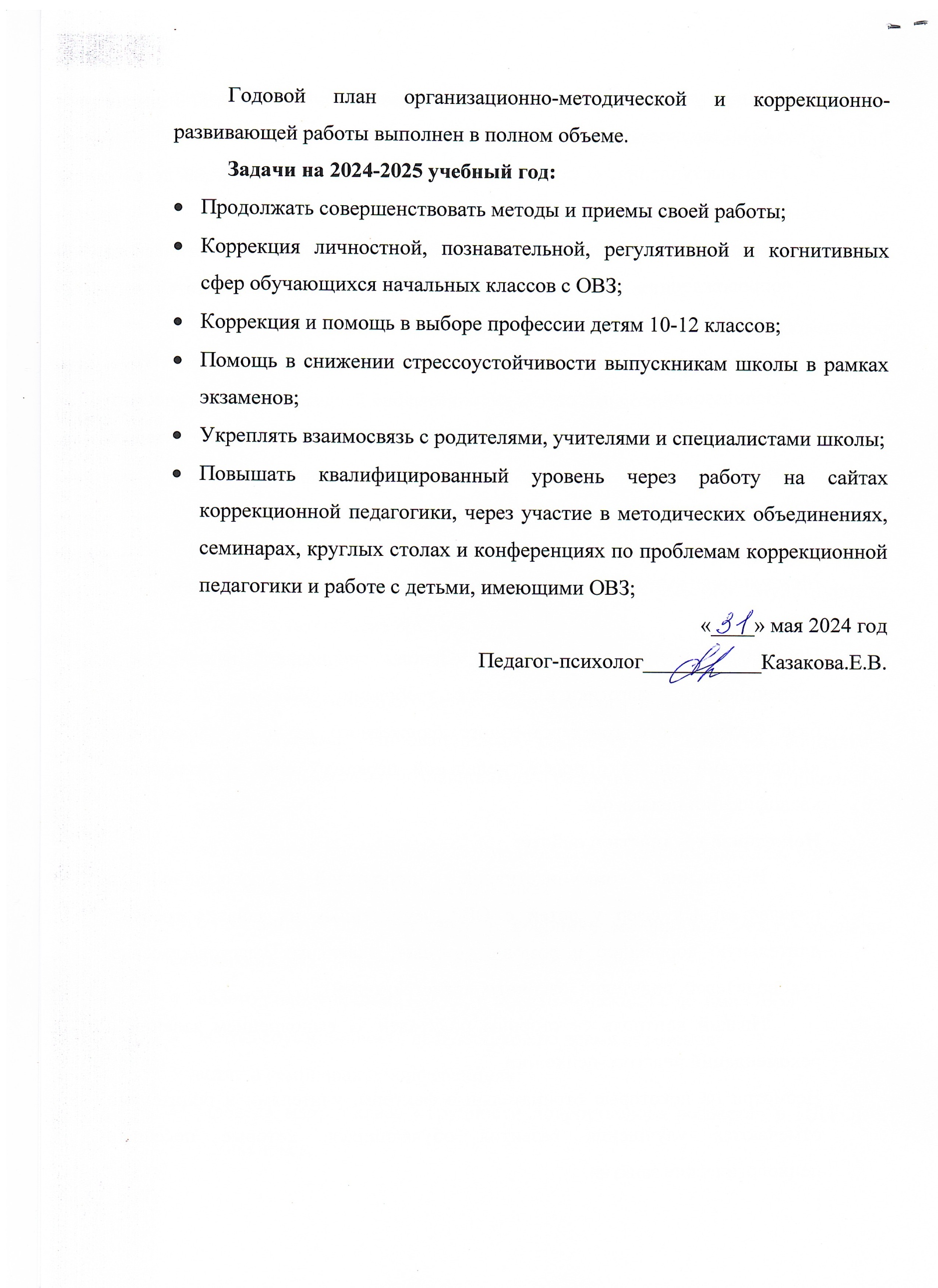 